Стихи ко дню дошкольного работникаВоспитатель – слово-то какое! 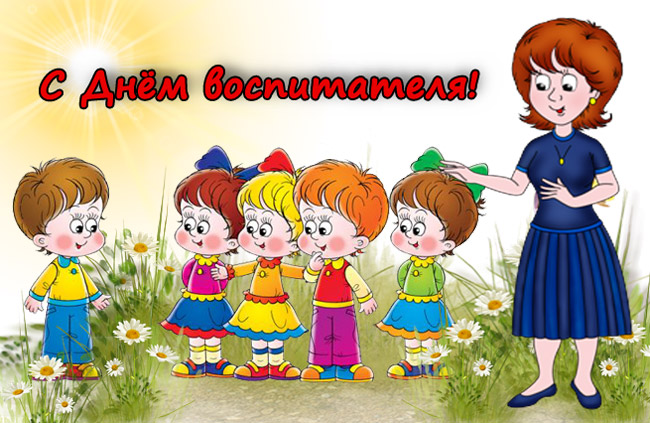 В нем таятся свет, добро, тепло.Кто детей порадует игрою?Кто их пожурит совсем не зло?Им благодаря взрослеют дети,Зная, как вести себя и жить.Воспитатели! Добрей вас нет на свете!Вам счастливыми желаем быть!***Детишкам маленьким нужна забота, С ними море целое хлопот.И только воспитатель с добрым сердцемКлючик к каждой крохе подберет.Спасибо вам за ласку и заботуЗа отношенье к детям как к родным.С Днем воспитателя поздравить и здоровьяМы вам сегодня пожелать хотим.Воспитатель словно мама
Помогает деткам жить,
Улыбаться, а не плакать
И с ребятами дружить!
И лепить из пластилина,
И зверушек вырезать,
Собирать в лесу гербарий,
Буквы разные писать!
Поздравляем, воспитатель!
Этот праздник только твой!
Нет почетнее работы
Чем занятия с детворой! 
***Спасибо за воспитателя!Спасибо мудрому Создателю,
Что он придумал воспитателя!
Вложил добро и радость в душу,
Уменье молвить, чутко слушать.
Он дар вам дал — любить детей,
Приправил ворохом идей!
Спасибо, что вы есть на свете — Нам посчастливилось вас встретить!
(О. Ершова)Утром, вечером и днем,
Словно на парад!
С легким сердцем мы ведем,
Деток в детский сад!

Воспитатели у нас
Лучшие из всех!
Ведь из группы каждый раз,
Слышен детский смех!

В сентябре, почти в конце,
Праздник есть в честь вас!
Чтоб улыбка на лице
Лучилась каждый час! 
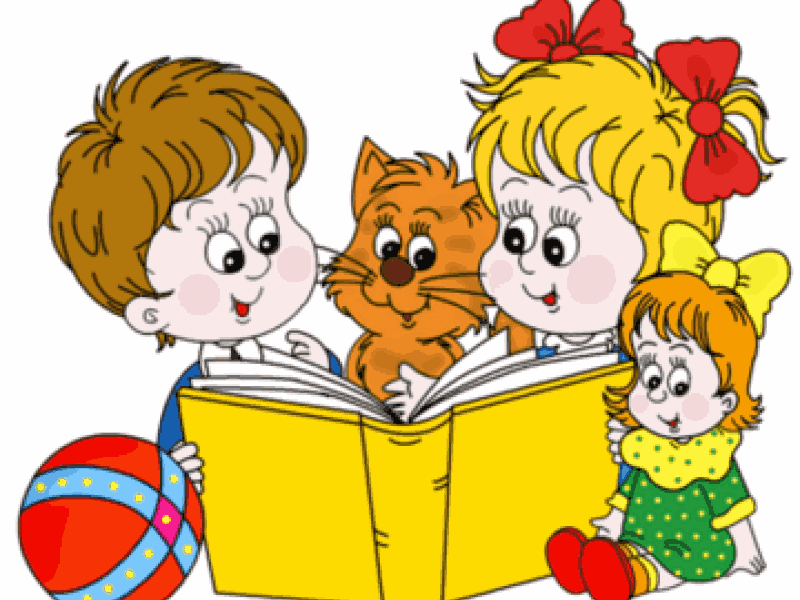 ***Наша воспитательницаКто научит дружбе крепкой,
Разделить игру с соседкой,
Аккуратно съесть всю кашу?
Воспитательница наша!

С кем лепить грибы и солнце,
Рисовать цветы в оконце?
Кто споёт, стихи расскажет?
Воспитательница наша!

Кто утешит, пожалеет,
Кто научит стать добрее?
Сад любимый с нею краше,
С воспитательницей нашей! (Елена Кравченко)***Может просто стало нам привычным,Но не видеть этого нельзя,Что у воспитательниц обычноВечером усталые глаза.Мы не знаем, что это такое -Детворы неугомонный рой.Тут с одним-то не найдешь покоя,А не то, что с этакой семьей.Тот смешлив, а этот смотрит косо,Тот драчун, уж затевает бой.А вопросы?! Тысяча вопросовИ ответа требует любой.Сколько нужно ласки и заботыВсем помочь и каждого понять,Благодарна и трудна работа -Ежедневно маму заменять.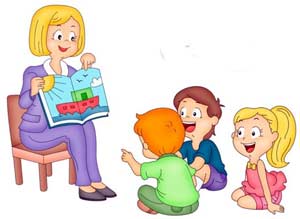 Не тревожно на работе маме -Веселы ребячьи голоса.Ведь всегда следят за малышамиДобрые, усталые глаза.***Нелегко быть педагогом Нелегко быть педагогом,
Малышей учить.
Нужно здесь не столько строгим,
Сколько чутким быть.
Нежно, ласково направить,
Улыбнуться, подбодрить,
Кое-что помочь исправить
Или снова объяснить.
Повторить не раз, не дважды,
Закрепить еще раз пять...
Словом, далеко не каждый
Педагогом может стать! ***Дошкольное счастье Кого так любят «почемучки»
И уважают непоседы?
К кому детишки тянут ручки?
Кто знает детские секреты?
Ответ один – ходите в садик!
Народ там добрый и веселый.
Все дети знают: воспитатель –
Все лучшее, что есть до школы!***Наш детский садНаш сад мы, как детство своё, бережём,
Тепло, и уютно, и весело в нём.Нас мамы спокойно за руку ведут,
Уверены, нам хорошо будет тут.Ведь столько покоя, тепла, счастья, ласки,
Нам могут отдать просто так только в «Сказке».Здесь нет нетерпимости, боли, тревоги,
Здесь нашим талантам открыты дороги.Здесь можно сомненьем своим поделиться,
Здесь можно в раздумиях уединиться.Здесь можно играть и шалить. Просто жить.
Дышать. Развиваться. И мир полюбить.Здесь можно по радуге, как по мосту,
Идти в доброту, чистоту, красоту.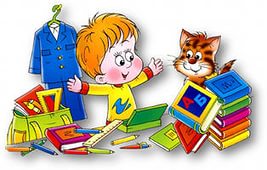 А если вдруг дождик польёт за окном,
Мы знаем, печаль где-то там, за стеклом. (Елена Семилетова)***Мы приходим в детский сад,
Там игрушки стоят.
Паровоз,
Пароход
Дожидаются ребят.

Там картинки на стене
И цветы на окне.
Захочу -
Поскачу
На игрушечном коне!

В этом доме все для нас -
Сказки, песня и рассказ,
Шумный пляс,
Тихий час, -
В этом доме все для нас!

Вот какой хороший дом!
В нем растем мы с каждым днем,
А когда
Подрастем,
Вместе в школу пойдем.******Стихи про детский сад

Не пускают маму в сад?
Не грусти, приятель.
Вместо мамы у ребят
В группе воспитатель!

Нам семья вторая - группа,
Здесь игрушки и уют,
А скучать и плакать - глупо,
Мамы вечером придут.

Игры, песни очень кстати
Подобрал нам воспитатель.
В группе весело у нас
Каждый день и каждый час! 
